Памятка участникаФестиваля «Калейдоскоп»Фестиваль проводится по двум разделам и по следующим направлениям и номинациям:Раздел 1. «Юность и талант» (для дошкольников, учащихся школ, колледжей, лицеев и т.п., студентов).Направление 1. Конкурс фотографий, рисунков и поделок.Номинация 1.1. "Весенняя пора " (код 1)Номинация 1.2. "Времена года" (код 2)Номинация 1.3. "Культурные места моей Родины" (код 3)Направление 2. Литературный конкурс (эссе, рассказы, стихи, очерки и т.п.).Номинация 2.1. "Культура и её место в моей жизни" (код 8)Номинация 2.2. "Моё хобби" (код 9)Направление 3. Конкурс презентаций. Номинация 3.1. Культурное наследие (код 15)Номинация 3.2. Живопись, архитектура (код 16)Номинация 3.3. 2018 – год добровольца и волонтера в России (Волонтёр Чемпионата мира по футболу). (код 17)Раздел 2. «Опыт и мудрость» (для учителей, преподавателей, работников ДОУ, учреждений дополнительного образования).Направление 4. Литературный конкурс (эссе, рассказы, стихи, очерки и т.п.).Номинация 4.1. "Моя профессия - мой выбор" (код 22)Номинация 4.2. "Моё хобби" (код 23)Направление 5. Конкурс презентаций.Номинация 5.1. 2018 год - год добровольца и волонтера в России (код 29)Номинация 5.2. Моя профессия - мой выбор (код 30)Номинация 5.3. Разработка внеклассного мероприятия (код 31)Номинация 5.4. Разработка лекции, урока, занятия (код 32)Номинация 5.5. Моё образовательное учреждение (код 33)Сроки проведения Фестиваля:Участие в Фестивале платное. Стоимость участия в Фестивале: направления 1 – 3: 200 руб. за одно направление и номинацию, если участие предусмотрено не в одном направлении и номинации, то стоимость за участие в каждом последующем направлении и номинации – 150 руб. Направления 4 – 5: стоимость 800 руб., если участие предусмотрено не в одном направлении и номинации, то стоимость за участие в каждом последующем направлении и номинации – 300 руб. Каждый участник может получить медаль за участие в фестивале (стоимость 1500 рублей). 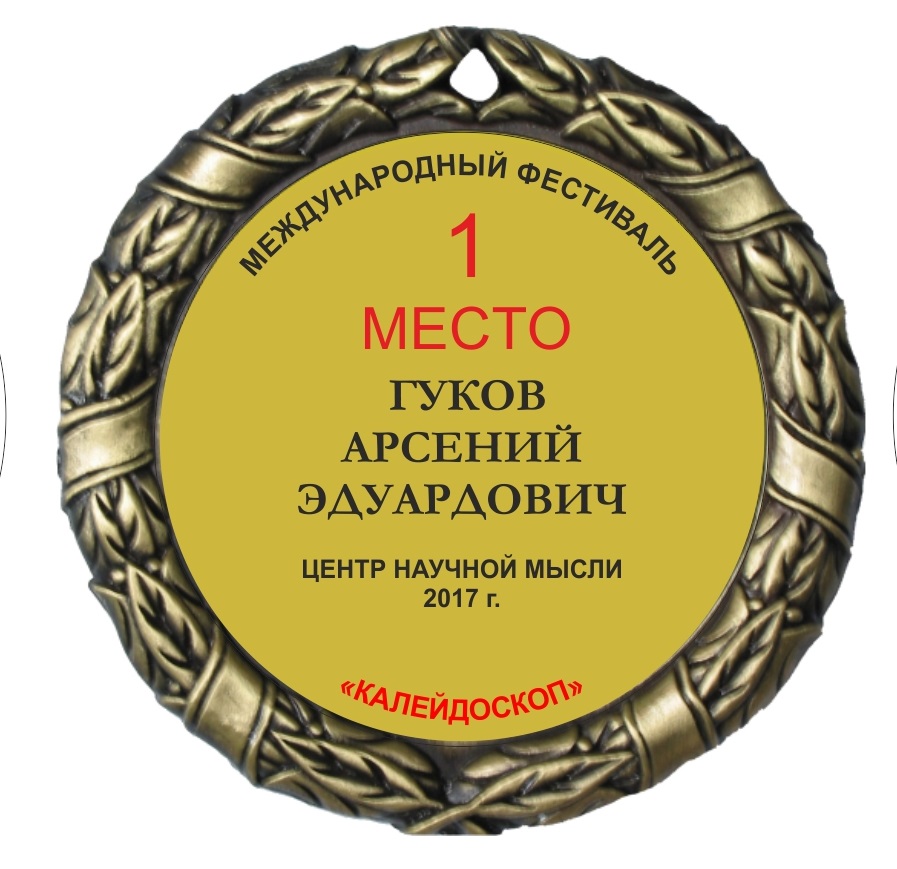 Для жителей ближнего и дальнего зарубежья, ввиду больших затрат на почтовые расходы, стоимость участия в конкурсе увеличивается на 200 рублей, справка – 190 рублей, медаль – 1600 рублей, диплом – 290 рублейКубок представляет собой фигуру с держателем медали из металлизированного пластика на мраморном пьедестале. Высота кубка 18,5см.  На медали полноцветная печать (на металлическом вкладыше).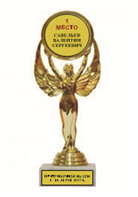 Работы по направлениям 1 (фотографии и рисунки), 2 и 4 должны быть отправлены в бумажном варианте оформленными в пластиковый скоросшиватель или папку по почте в Оргкомитет Фестиваля с 03 сентября 2018 г.– 08 сентября 2018 г. (дата отправки определяется по календарному штемпелю).Работа по направлению 1 (поделки) отправляется в виде архива (zip или rar) фотографий поделки и автора в электронном варианте в Оргкомитет Фестиваля по электронной почте с 03 сентября 2018 г.– 08 сентября 2018 г. Название файла по регистрационному номеру, фамилии и инициалам автора (например, 53 Иванов И.И.). Требования: 5 фотографий хорошего качества – 4 фотографии, отражающие процесс изготовления, а пятая фотография должна отражать автора с готовой поделкой. Суммарный размер фотографий не более 20 Мб.Работа по направлению 3, 5 (презентация) в электронном варианте должна быть направлена в Оргкомитет Конкурса по электронной почте с 03 сентября 2018 г.– 08 сентября 2018 г. Название файла по регистрационному номеру, фамилии и инициалам автора (например, 53 Иванов И.И.).Работы отправляются ПРОСТЫМ отправлением 1 класса на адрес Центра научной мысли: 347923, Ростовская область, г. Таганрог,ул. Инструментальная, д. 50, а/я № 5,Центр научной мыслиОбязательное оформление титульного листа и сопроводительного письма. Оформление работ по направлению 1. – цветные фотографии формата А 4 (21 х 30 см.), матовые; рисунки размером А4 (21 х 30 см.), А3 (30 х 40 см.), выполненные в любой изобразительной технике. К фотографиям и рисункам предоставляется аннотация – максимум 5 строк, прикреплённые на обороте фотографии или рисунка. Аннотация должна содержать информация об авторе – ФИО, рег. №, возраст. Поделка в любой технике – бумага, тесто, пластилин, тесьма и т.п.Оформление работ по направлению 2, 4. – эссе, рассказы объемом до 3 страниц, поля по , кегель 14, шрифт Times New Roman, межстрочный интервал – одинарный, выравнивание по ширине, красная строка .Оформление работ по направлению 3, 5. – презентация – объем презентаций не более 25 Мб, в формате .ppt или .pptx, количество слайдов – не менее 10. Презентации выполняются в программе PowerPoint.1.Структура презентации:2.Титульный лист – 1 слайд.3.Сопроводительное письмо – 2 слайд.4.Краткие сведения об авторе (ах) с фотографией – 3 слайд.5.Аннотация работы (не более 15 строк) – 4 слайд.6.Слайды по теме презентации – дальнейшие слайды.7.Конкурсная презентация в электронном варианте должна быть направлена в Оргкомитет Конкурса по электронной почте konkurs@tagcnm.ru с 03 сентября 2018 г.– 08 сентября 2018 г.Название файла по регистрационному номеру и фамилии автора (например, 53 Иванов И.А)Участники, чьи работы не будут соответствовать поданным заявкам, будут исключены из участия в конкурсе. Услуга считается оказанной, регистрационный взнос не возвращается и не переносится на другой конкурс. Авторские гонорары не выплачиваются.На сайте Центра научной мысли в разделе «конкуры для учащихся» необходимо ознакомиться с требованиями к работам.Работы назад не возвращаются. ЭтапыСрокиПодготовительный(отправка заявки, оплата регистрационного взноса)03 августа 2018 г. – 03 сентября 2018 г.Основной (отправка работ)03 сентября 2018 г. – 08 сентября 2018 г.Заключительный(оценка работ, подведение итогов фестиваля)05 октября 2018 г.